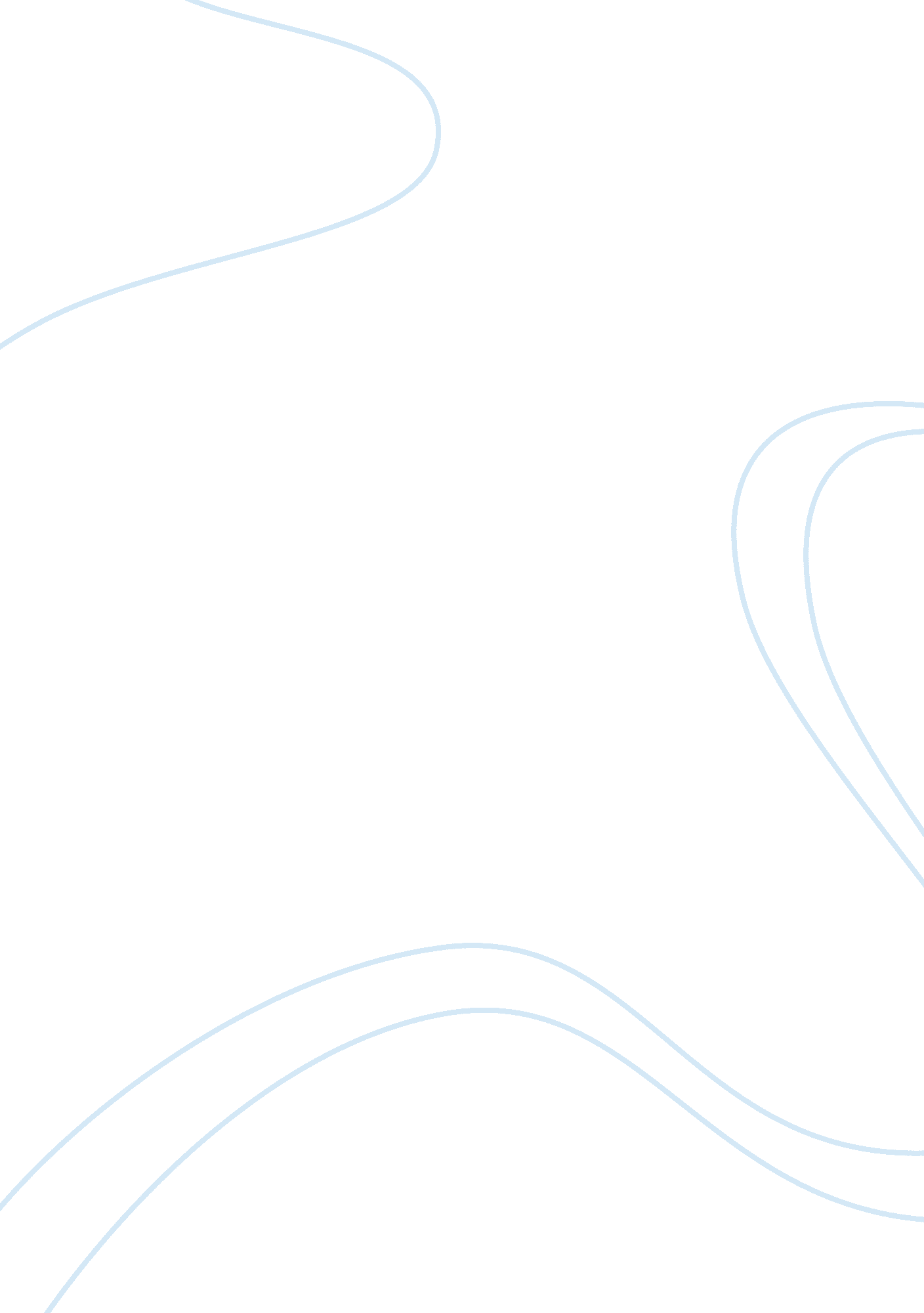 Tradition vs modernism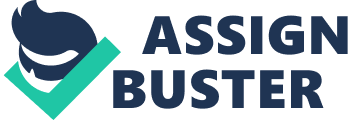 Traditions represent the Actual Identity of particular society, while getting rid of them is supposed to be a sign of modernity. Traditions, quite often, keep us United, but modernity, usually, takes us apart from each other. A tradition implies belief or custom, passed on to us by our ancestors. Much of what we do today has its roots in the past. Modernism is in total contras with the ideas or methods of the traditional ones. Old, it is said, is gold and should be preserved carefully. But it is also an unavoidable fact that old is to be given up for good to enter the New Era. There is a lot in our ancient customs, still practiced today, that is not only meaningless, but even evidently harmful the modern society. Take for example, the practice of dowry. In the modern context, dowry is an evil that forces ambitious girls, whose parents are poor, to remain unwed. The practice needs to be done away with entirely. Another evil practice of the same magnitude is the child marriage. Traditions need to be known to us. And what is good in them be retained. Quite often, even some good traditional practices are discarded in the name of modernity and change. India is famous for its hospitality and the treatment of guests. But today no one has the time to offer a visitor even a glass of water. He is rather considered a burden. To get even a cup of tea in someone’s home has become difficult these days. We need to face tradition squarely, remove from it what is unwanted and retain what is good in it. Then alone will we be able to preserve and revive our old virtues that made the country great and famous all over the world in the past. 